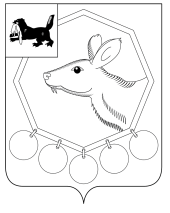 26.10.2018№ 32/7РОССИЙСКАЯ ФЕДЕРАЦИЯИРКУТСКОЙ ОБЛАСТИМУНИЦИПАЛЬНОЕ ОБРАЗОВАНИЕ«БАЯНДАЕВСКИЙ РАЙОН»ДУМАРЕШЕНИЕО ВНЕСЕНИИ ИЗМЕНЕНИЙ В ПРАВИЛА ЗЕМЛЕПОЛЬЗОВАНИЯ И ЗАСТРОЙКИ МУНИЦИПАЛЬНОГО ОБРАЗОВАНИЯ «НАГАЛЫК»В целях создания условий для устойчивого развития территорий, развития инженерной, транспортной  и социальной инфраструктуры, обеспечения учетов интересов граждан на территории муниципального образования «Нагалык» в соответствии с Градостроительным кодексом Российской Федерации, Федеральным законом от 06.10.2003 № 131-ФЗ «Об общих принципах организации местного самоуправления в Российской Федерации», руководствуясь ст.ст. 27,47 Устава муниципального образования «Баяндаевский район», ДУМА РЕШИЛА:1.  Внести в Правила землепользования и застройки муниципального образования «Нагалык» Иркутской области, утверждённый решением Думы муниципального образования «Нагалык» от 17.09.2013. № 35/1  «Об утверждении правил землепользования и застройки муниципального образования Нагалык»»,  изменения согласно приложению.2. Опубликовать на официальном сайте МО «Баяндаевский район», в информационно-телекоммуникационной системе «Интернет», Федеральной государственной информационной системе территориального планирования (ФГИС ТП) и на сайте администрации муниципального образования «Нагалык».3. Настоящее решение вступает в силу со дня его официального опубликования. Председатель Думы муниципального образования«Баяндаевский район»В.И. ЗдышовМэр муниципального образования«Баяндаевский район»А.П. Табинаев